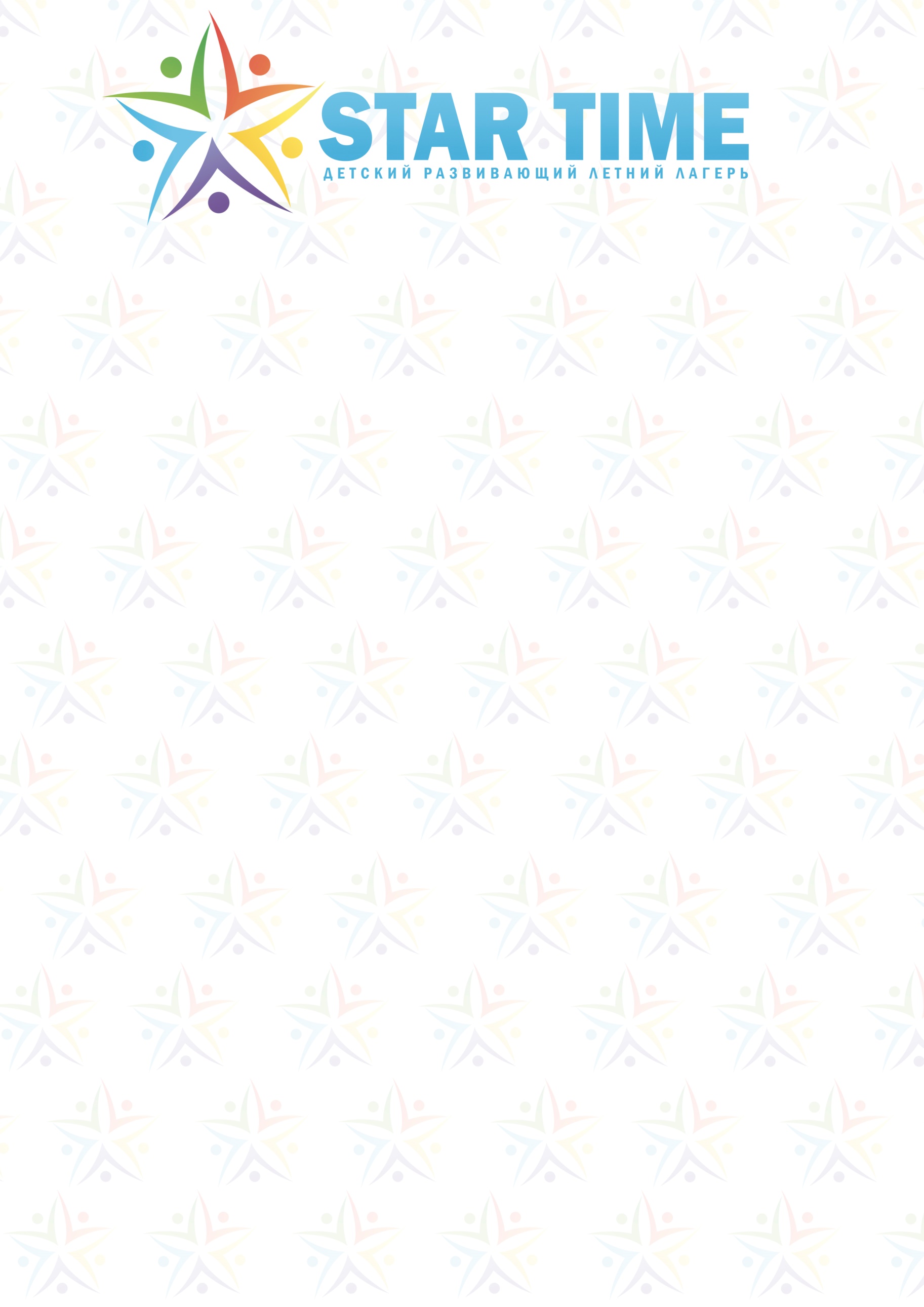 Информация для родителейСегодня на рынке отдыха и оздоровления детей в Украине есть целый спектр самых разных лагерей. Есть лагеря с ярко выраженной медицинской, оздоровительной направленностью, есть лагеря, ставящие во главу дополнительное образование ребят, лагеря, в которых дети наделены так называемой свободой выбора занятий с почти символическим режимом дня, лагеря скаутские, спортивные и многие другие.Развивающий детский лагерь "Star Time"- это классический детский развивающий приморский лагерь, работающий над современным переосмыслением лучших традиций пионерских лагерей – одного из самых любимых видов отдыха детей в нашей стране в недалеком прошлом. Лагерь, который в своей работе сориентирован на то, чтобы ребята в нем научились находить друзей, дорожить ими, толерантно относиться к мнению другого человека, сотрудничать в достижении общих целей, открывать в себе новые таланты и развивать способности не только для себя, но и на пользу другим. Мы уверены, что все эти умения и навыки являются не пережитками прошлого, а, как никогда, актуальными понятиями.Если ваш ребенок не любит активный отдых, предпочитает во время каникул много спать или «убивать» время, привык к тому, что взрослые его обслуживают в большом и малом, ищет место, где бы его развлекали, а он все это только потреблял, если он самодостаточен, и это его вполне устраивает, то не покупайте путевку в лагерь «Star Time». Наш лагерь вашему ребенку не понравится!В лагере  «Star Time» ребятам прививается командный дух, в них открываются и развиваются таланты. Их жизнь заполнена интересными мероприятиями, играми, конкурсами, шоу и викторинами. Мы хотим, чтобы дети в нашем лагере были активными участниками коллективной творческой деятельности, составляющей смысл жизни в нем, а не ее созерцателями. Вожатые и воспитатели, руководители кружков и физруки – это в первую очередь педагоги, а не «аниматоры». Это люди, обязанностью которых является работа по всестороннему гуманистическому развитию и воспитанию ваших детей, а не только их развлечение. Если же Вы решили остановить свой выбор на лагере «Star Timе», то администрация лагеря просит Вас ознакомиться и принять правила и особенности, которые в нем существуют, а также с требованиями, предъявляемыми к детям, приехавшим на отдых.Мы прекрасно понимаем, что дети, приезжающие в наш лагерь, порой сталкиваются с разного рода проблемами по вхождению в новый временный коллектив. Кто-то из ребят решает их быстро и просто, кому-то приходится нелегко, и мы всегда готовы ему помочь. воспитателями и вожатыми. Если Вы из телефонного разговора с ребенком узнали от него о таких проблемах, мы просим Вас немедленно связаться с администрацией лагеря и сообщить нам об этом.Уважаемые родители, мы хотим, чтобы Вы верили нам и знали, что коллектив лагеря «Star Time» - это Ваши партнеры, готовые сделать все для организации активного, полезного и развивающего отдыха Вашего ребенка. Мы это уже с успехом доказываем не один год и не одной тысяче семей как из Украины, так и из стран ближнего и дальнего зарубежья.Отправление и прием детей в лагерьПеред отправлением ребенка в лагерь мы просим Вас обязательно побеседовать с ним, поговорить о поведении в лагере, о правилах внутреннего распорядка, действующих в лагере и необходимости их строгого соблюдения (с ними Вы можете ознакомиться на официальном сайте лагеря: http://www.startimecamp.com), о толерантности и о правилах личной гигиены. Ребенок должен знать, что в случае недомогания, психологического дискомфорта, возникновения проблем в общении с другими детьми, он должен немедленно сообщить об этом своим вожаты.ОЧЕНЬ ВАЖНО: Если Вам стало известно о таких проблемах, просим Вас немедленно сообщить об этом администрации лагеря по телефонам, приведенным ниже.1Собирая ребенка в лагерь, не давайте ему с собой слишком много вещей. Кроме необходимых предметов, в список которых входят: головной убор от солнца, купальный и спортивный костюмы, пляжная и спортивная обувь, полотенце для пляжа (душа), одежда и обувь по сезону, носки, белье, пижама или другая одежда для сна, зубная щетка и паста, мыло, мочалка, шампунь, расческа, ножницы для стрижки ногтей, желательно чтобы у детей были солнцезащитные очки, а также хотя бы один нарядный костюм или платье. В связи с тем, что погода в течение смены может меняться, позаботьтесь о том, чтобы у Вашего ребенка была одежда как на очень жаркую летнюю погоду, так и на дождливую и прохладную.ОЧЕНЬ ВАЖНО: Мы настоятельно рекомендуем родителям не давать детям с собой ювелирные изделия, дорогую косметику, электронные игры, аудио- и видеотехнику и в особенности мобильные телефоны по следующим причинам:- администрация и сотрудники лагеря не несут ответственность за вещи, не сданные в камеру хранения, и тем более, за мобильный телефон, находящийся у ребенка;- для связи родителей с детьми либо с педагогами в лагере есть "ГОРЯЧАЯ ЛИНИЯ",- телефон Вашего сотового оператора (если Вы – не гражданин Украины) здесь будет работать в режиме роуминга, а это не дешево;Если перечисленных выше причин и наших просьб Вам не достаточно, и Вы решаете снабдить ребенка в лагерь дорогими вещами и мобильным телефоном, то это Ваше право и на Вас лежит ответственность за возможные неприятные последствия, связанные с наличием их у Вашего ребенка. Мы не несем ответственность за эти устройства.ОЧЕНЬ ВАЖНО: В случаях хищения, утери или порчи мобильного телефона Вашего ребенка администрация ответственности не несет и просит Вас не беспокоить нас по этому поводу.
Зная о вероятности таких неприятных ситуаций, и решив, тем не менее, дать ребенку с собой мобильный телефон, выберите недорогую «бюджетную» модель. В этом случае, степень расстройства от пропажи или порчи телефона будет не такой сильной.ОЧЕНЬ ВАЖНО: Наличие у ребенка младше школьного возраста или просто у впервые приехавшего в лагерь мобильного телефона предоставляет ему возможность «звонить» родителям практически в любое время. И как следствие, он всегда может услышать от сердобольной мамы (а тем более – бабушки) как они по нем скучают и грустят. Ответную реакцию ребенка описывать не стоит. Он тоже загрустит и заскучает. Эта реакция будет серьезно мешать нам в решении вопроса адаптации ребенка в новой для него ситуации. И однозначно ухудшит его отдых.
Категорически запрещается звонить ребенку в лагерь на его личный мобильный телефон во время приемов пищи, в “Тихий час” и после Отбоя.Информацию о месте отъезда детей и их возвращения можно получить дополнительно по телефону в Одессе: (048) 772-57-87.Регистрация и отправка детей из Одессы осуществляется в день начала смены. После первичного медицинского осмотра ребенка, который необходимо пройти при регистрации, и получения путевки, Вы подходите к администратору и передаете своего ребенка под его опеку вместе с Путевкой и суммой денег, которую Вы ребенку доверяете.Не забудьте сообщить администратору, как Ваш ребенок переносит поездки в автобусе. Со своей стороны, мы учтем эту информацию в пути следования.2Просьба при посадке детей в автобусы вести себя спокойно и корректно в отношении к нашим сотрудникам и Вас окружающим людям. Мест в автобусах хватит всем детям и Вашему ребенку в том числе. Не волнуйтесь. Иначе Ваше волнение передастся вашему ребенку. А это, особенно если он едет в лагерь впервые, его только напряжет и расстроит.Остановки в пути следования будут как плановые, так и по требованию, в количестве, необходимом для отправления детьми естественных потребностей.Стоимость проезда (из других городов) в цену путевки не входит и оплачивается дополнительно в главном офисе ООО «Стар Тайм». Проезд в лагерь и обратно должен быть оплачен не позднее, чем за трое суток до начала лагерной смены. Это требование связано с заблаговременным резервированием поезда для перевозки детей. Оплата проезда в момент отправки возможна только при наличии свободных мест в поезде.Перевозка детей из Одессы в лагерь, а также в обратном направлении осуществляется лицензированной компанией-перевозчиком организованной колонной. В случае, если ребенок был доставлен в лагерь родителями самостоятельно, его и его документы необходимо передать под ответственность администрации лагеря либо дежурных педагогов.ОЧЕНЬ ВАЖНО: В соответствие с Законом Украины «Об отдыхе и оздоровлении детей», Санитарными правилами и нормами Украины, Типовым положением о детских оздоровительных лагерях Украины, а также Правилами внутреннего распорядка ООО «Стар Тайм», передвижение родителей по лагерю самостоятельно, а тем более, посещение спальных корпусов и других помещений категорически запрещено. Обратитесь к администрации лагеря, и мы с удовольствием проведем для Вас организованную экскурсию по лагерю «Star Time».
Распределение детей по номерамНомера формируются исключительно по возрастному принципу, вне зависимости, из какого города приехали дети. В какой точно номер попадет Ваш ребенок, будет известно только по окончанию распределения. При этом мы гарантируем, что ребенок попадет в номер с однополым сверстником. Пожелания родителей о распределении ребенка в конкретный номер нами не рассматриваются.ОЧЕНЬ ВАЖНО: Просим Вас обязательно тщательно проверить дату рождения и пол ребенка, указанные в анкете. В случае если указанная в анкете информация не соответствует истине, просим Вас немедленно об этом сообщить администрации лагеря любым, удобным для Вас способом. Распределение детей по номерам происходит в соответствие с данными, указанными в анкете.ОЧЕНЬ ВАЖНО: Адаптация детей к новым для них условиям временного детского коллектива – это сложный и кропотливый психолого-педагогический процесс, связанный с необходимостью использования каждым ребенком (а тем более, новичком) всех умений и навыков самостоятельности, концентрации всех его личностных качеств и черт характера. Поэтому, старайтесь не беспокоить его телефонными звонками во время периода адаптации (первые 3-4 дня). Если Вы хотите получить информацию о своем ребенке в этот период, то, позвонив в лагерь, пообщайтесь с вожатым, а не с ребенком.Медицинский контрольВ лагере «Star Time» постоянно осуществляется медицинский контроль, соблюдения правил безопасности.Контроль осуществляется как медицинскими, так и педагогическими сотрудниками лагеря.В случае заболевания ребенка ему будет оказана своевременная и эффективная медицинская помощь. Медицинский пункт лагеря «Star Time» соответствует самым строгим требованиям и оснащен и укомплектован всеми необходимыми медикаментами. 3Дети, прибывшие на отдых в лагерь «Star Time», находятся под постоянным медицинским контролем опытного медицинского сотрудника. В лагере созданы все условия, как для оказания экстренной медицинской помощи, так и для лечения заболевших в течение смены детей.Все режимные моменты осуществляются под надзором медицинского сотрудника.Ребенок, имеющий жалобы на недомогание, должен немедленно сообщить о них своим вожатым, после чего он будет показан врачу, осмотрен, и ему будет назначено лечение. Медицинский пункт лагеря работает круглосуточно. Кроме того, в лагере работает круглосуточный телефон для вызова дежурного медицинского работника в номер.
Дети с медицинскими противопоказаниями, указанными в «Правилах медицинского отбора при направлении детей на отдых в лагерь «Star Time», в лагерь не принимаются.ОЧЕНЬ ВАЖНО: Если Вы решили сфальсифицировать медицинские документы ребенка, скрыть информацию о фактических хронических заболеваниях Вашего ребенка при направлении его в лагерь, помните: вся ответственность за возможные последствия этого действия лежит на Вас!Кроме того: при обнаружении несоответствия между фактическим состоянием здоровья Вашего ребенка и данными медицинских документов администрация лагеря немедленно уведомляет об этом медицинское учреждение, выдавшее справку, а так же правоохранительные органы по месту нахождения этого медицинского учреждения.В настоящее время, частыми являются случаи, когда к администрации лагеря обращаются дети с просьбой допустить их к участию в спортивных соревнованиях не смотря на то, что у них в медицинской карте имеют место запрещающие диагнозы. Хотим известить Вас, уважаемые родители, что мы в этих случаях полностью на стороне медицинских работников, недопускающих таких детей до соревнований.ОЧЕНЬ ВАЖНО: Если ребенку необходимо по курсу лечения принимать какие-либо медицинские препараты, находящиеся у него, Вам необходимо письменно уведомить об этом врача лагеря, сделав отметку в медицинской карте ребенка в графе «Состояние здоровья».В случае, если Ваш ребенок заболел в лагере, не беспокойтесь: ему будет оказана квалифицированная медицинская помощь с применением необходимых медицинских препаратов, ребенок выздоровеет и продолжит отдых. О текущем состоянии здоровья при этом Вы можете проконсультироваться у врача лагеря по телефону.Лечение обострений хронических заболеваний, являющихся противопоказанием для направления ребенка в лагерь «Star Time» и не указанных в медицинской карте ребенка, производится за счет родителей, опекунов либо организаций, направивших ребенка на отдых.ГигиенаПри направлении детей на отдых в лагерь «Star Time» подразумевается, что направляемые дети достаточно самостоятельны для того, что бы следить за личной гигиеной. Для этого в лагере созданы все условия: душевые комнаты и комнаты гигиены в номерах.Контроль за соблюдением детьми правил личной гигиены осуществляется вожатыми, медицинским персоналом и администрацией лагеря.ПитаниеПитание детей в лагере «Star Time» осуществляется на основе физиологически обусловленных норм, рекомендуемых Министерством здравоохранения Украины для детей школьного возраста. Питание в лагере «Star Time» пятиразовое (завтрак, обед, полдник, ужин, второй ужин) со строгим соблюдением времени между приемами пищи (не более 4-х часов). Приготовление блюд производится в соответствии с двухнедельной меню-раскладкой. В питании детей не используются острые блюда, тяжелые и искусственные жиры. Качество поступающих на пищеблок продуктов находится под постоянным лабораторным санитарно-гигиеническим контролем.4Завершение срока смены и отъезд из лагеряПоследний день смены является и днем отъезда детей из лагеря «Star Time».Если Вы привезли ребенка в лагерь самостоятельно, то Вам необходимо самостоятельно забрать ребенка из лагеря в день окончания смены с 10.00 до 11.00. По приезду в лагерь обратитесь к администратору с просьбой пригласить Вашего ребенка, для чего сообщите им его фамилию и имя. Если Вы по какой-либо причине не можете забрать ребенка в указанное время, Вам необходимо заблаговременно согласовать время Вашего приезда с администрацией лагеря по телефону.ОЧЕНЬ ВАЖНО: Забрать ребенка из лагеря в связи с окончанием срока смены могут только родители, или лица, имеющие нотариально заверенную доверенность от родителей установленного Законодательством Вашей страны образца.Дополнительная информацияРодители могут посетить лагерь строго в «Родительский день». Время посещения: с 10:00 до 13:00 и с 16:30 до 19:00. По приезду в лагерь обратитесь к администратору с просьбой пригласить Вашего ребенка, для чего сообщите им его фамилию и имя. ОЧЕНЬ ВАЖНО: Мы просим Вас обратить Ваше самое серьезное внимание на недопустимость посещения детей в лагере «Star Time» во время режимного момента «Тихий час» с 14:00 до 16:00. Пожалуйста, планируйте свой приезд в лагерь не в это время и не ставьте этот режимный момент под угрозу срыва.  Кроме того, категорически запрещается вывоз за территорию лагеря не своих детей без нотариально заверенной доверенности от его родителей как «на время», так и из лагеря досрочно или по истечении срока смены.При посещении Вами лагеря Вы обязаны соблюдать правила внутреннего распорядка. Пройти на территорию лагеря можно только с разрешения администрации лагеря в сопровождении сотрудника лагеря.Помните, что когда Вы решаете забрать ребенка из лагеря по заявлению «на время» с целью вывоза его  в места с неизвестной Вам эпидемиологической обстановкой, Вы принимаете на себя всю ответственность за состояние здоровья ребенка по возвращении его в лагерь. Кроме того, хорошо подумайте, где и чем Вы собираетесь его в этом случае кормить.Привозить и передавать с собой ребенку любые продукты питания можно только с разрешения администрации лагеря. Одним из средств передачи Вам информации об отдыхе детей в лагере «Star Time» является официальный сайт лагеря: www.startimecamp.com или группа Вконтакте: http://vk.com/startime_camp мы рассказываем о том, что происходит в нашем лагере изо дня в день. Хотим подчеркнуть, что это рассказ о жизни лагеря в целом, а не Вашего ребенка в частности. Если Ваш ребенок выбрал для себя в лагере активную жизненную позицию, если он участвует в мероприятиях, спортивных играх, мастер-классах, то Вы увидите его на страницах сайтов. Свои взаимоотношения с детьми и их родителями сотрудники лагеря «Star Time» строят на принципах доверия, взаимопонимания и толерантности. Просим Вас придерживаться этих же принципов и во взаимоотношениях с нами.Контактная информацияООО "Стар Тайм",г. Одесса, адрес: Греческая 1аПозвонить Вашему ребенку в лагерь «Star Time» Вы можете по телефону: (048) 772-57-87По этому же номеру Вы можете поговорить с вожатыми.Звонки на эти номера телефонов принимаются ежедневно с 11:00 до 12:30 и с 16:30 до 18:00.ОЧЕНЬ ВАЖНО: Звонить нужно ТОЛЬКО в указанное выше время. Это обусловлено режимом дня нашего лагеря.5Информация о правовых основах деятельности лагеря «Star Time»Детский развивающий лагерь «Star Time» действует в соответствие с Конституцией Украины, Гражданским, Семейным и Хозяйственным Кодексами Украины, КЗоТ Украины, Законами Украины «О собственности», «О предприятиях», «Об образовании», «О внешкольном образовании», «Об оздоровлении и отдыхе детей», другими законами Украины, Государственным социальным стандартом отдыха детей, другими государственными нормами и правилами.В соответствие с Законом Украины «Об оздоровлении и отдыхе детей» детский развивающий лагерь «Star Time» является загородным учреждением развития и отдыха.По форме собственности «Star Time» является частным предприятием и действует на основании Устава.Соответствие лагеря «Star Time» требованиям Государственных стандартов, правил и норм подтверждается ежегодно оформляемыми разрешительными документами, паспортами, актами и сертификатами.Медицинская памяткаМедицинская справка (форма №079) заполняется врачом-педиатром или врачом подросткового кабинета с комплексной оценкой состояния здоровья ребенка.Все дети по приезду в лагерь «Star Time» проходят медицинский осмотр, те из них, кому противопоказано направление по состоянию здоровья, а также не имеющие полностью оформленной медицинской карты, возвращаются обратно с сопровождающими за счет организации или лица, направившего их в лагерь «Star Time» с сообщением в адрес медицинского учреждения, заполнившего медицинскую карту.Дети должны быть привиты согласно возрасту и с учетом эпидемиологической ситуации проживания.Противопоказаниями для направления в лагерь «Star Time» являются:• все заболевания в остром периоде;• все формы туберкулеза различных органов и систем;• ревматизм в активном и межприступном периоде, до снятия с диспансерного учета;• приобретенные и врожденные пороки сердца и сосудов, в том числе оперированные;• гипертоническая болезнь;• заболевания крови и кроветворных органов;• эпилепсия, другие судорожные припадки и их эквиваленты;• острые психические заболевания и реактивные состояния;• бронхоэктатическая болезнь, бронхиальная астма;• язвенная болезнь желудка и 12-перстной кишки;• острый нефрит, пиелонефрит - не раннее 5 лет после стихания острого процесса, хронический нефрит, почечно-каменная болезнь, врожденные аномалии почек, сопровождающиеся нарушением их функции;• сахарный диабет, тиреотоксикоз;• все заразные, паразитарные заболевания кожи (чесотка, грибковые поражения и др.).При направлении реконвалесцентов после инфекционных заболеваний руководствоваться соответствующими приказами Министерства здравоохранения.Нуждающиеся в санации зубов должны быть просанированы до заезда в лагерь.Дети, пораженные педикулезом, должны пройти санитарную обработку.Если ребенку необходимо по курсу лечения принимать какие-либо медицинские препараты, находящиеся у ребенка, Вам необходимо письменно уведомить об этом врача лагеря, сделав отметку в  анкете,  в графе «Состояние здоровья». Лечение обострений хронических заболеваний, являющихся противопоказанием для направления ребенка в лагерь «Star Time» и не указанных в медицинской карте ребенка, производится за счет родителей, опекунов либо организаций, направивших ребенка на отдых.6